DECLARAÇÃO DE CONCORDÂNCIA 

Declaramos que concordamos com a submissão e eventual publicação na Revista Verde de Agroecologia e Desenvolvimento Sustentavel (RVADS), do artigo intitulado: Verificação dos POP’s e BPF’s em panificadoras das cidades de Crato e Juazeiro do Norte – CE dos autores abaixo relacionados, tendo como Autor Correspondente a Sra. Leyna Bezerra de Moura, que ficará responsável por sua tramitação e correção.
Declaramos, ainda, que o referido artigo se insere na área de conhecimento: Ciências Agrárias, tratando-se de um trabalho original, em que seu conteúdo não foi ou não está sendo considerado para publicação em outra Revista, quer seja no formato impresso e/ou eletrônico.
Local e data: Juazeiro do Norte – Ceará. 23 de Maio de 2013.

ORDEM DOS AUTORES NO ARTIGO: Maria Laiza dos Santos da Mota, Maria Patrícia dos Santos da Mota, Naiza Maria Galdino Cruz, Ricarda Alves da Cruz, Leyna Bezerra de MouraNOME COMPLETO DOS AUTORES :Maria Laiza dos Santos da Mota, Maria Patrícia dos Santos da Mota, Naiza Maria Galdino Cruz, Ricarda Alves da Cruz, Leyna Bezerra de Moura
ASSINATURA: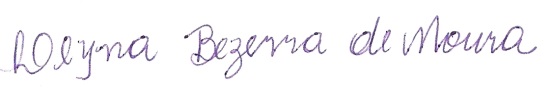 